ЦЕНТРАЛЬНАЯ ИЗБИРАТЕЛЬНАЯ КОМИССИЯРЕСПУБЛИКИ ТАТАРСТАНП О С Т А Н О В Л Е Н И Ег. КазаньО кандидатурах, исключенных из резерва составов участковых избирательных комиссий Республики ТатарстанВ соответствии с пунктом 10 статьи 23 Федерального закона «Об основных гарантиях избирательных прав и права на участие в референдуме граждан Российской Федерации», пунктом 25 Порядка формирования резерва составов участковых комиссий и назначения нового члена участковой комиссии из резерва составов участковых комиссий, утвержденного постановлением Центральной избирательной комиссии Российской Федерации от 5 декабря 2012 года № 152/1137-6 (в редакции постановления Центральной избирательной комиссии Российской Федерации от 1 ноября 2017 года № 108/903-7), постановлением Центральной избирательной комиссии Республики Татарстан от 20 апреля 2018 года № 24/177 «О структуре резерва составов участковых избирательных комиссий на территории Республики Татарстан» Центральная избирательная комиссия Республики Татарстан п о с т а н о в л я е т:1. Исключить из резерва составов участковых избирательных комиссий Республики Татарстан кандидатуры согласно приложениям № 1, 2 к настоящему постановлению. 2. Направить настоящее постановление в соответствующие территориальные избирательные комиссии Республики Татарстан.3. Контроль за выполнением настоящего постановления возложить на секретаря Центральной избирательной комиссии Республики Татарстан Борисову Н.П. Список лиц, исключённых из резерва составов участковых ИЗБИРАТЕЛЬНЫХ комиссий Республики ТатарстанВ соответствии с подпунктом «г» пункта 25 Порядка формирования резерва составов участковых комиссий и назначения нового члена участковой комиссии из резерва составов участковых комиссий, утвержденного постановлением Центральной избирательной комиссии Российской Федерации от 5 декабря 2012 года № 152/1137-6 (в редакции постановления Центральной избирательной комиссии Российской Федерации от 1 ноября 2017 года № 108/903-7), в связи с назначением их в состав участковой избирательной комиссии.Территориальная избирательная комиссия Атнинского района 
СПИСОК ЛИЦ, ИСКЛЮЧЕННЫХ ИЗ РЕЗЕРВА СОСТАВОВ УЧАСТКОВЫХ ИЗБИРАТЕЛЬНЫХ КОМИССИЙРЕСПУБЛИКИ ТАТАРСТАНВ соответствии с подпунктом «a» пункта 25 Порядка формирования резерва составов участковых комиссий и назначения нового члена участковой комиссии из резерва составов участковых комиссий, утвержденного постановлением Центральной избирательной комиссии Российской Федерации от 5 декабря 2012 года № 152/1137-6 (в редакции постановления Центральной избирательной комиссии Российской Федерации от 1 ноября 2017 года № 108/903-7), на основании личного письменного заявления.Территориальная избирательная комиссия Атнинского района 
Территориальная избирательная комиссия г.Чистополя 
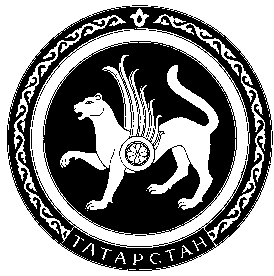 12 июля 2019 г.№ 68/529ПредседательЦентральной избирательной комиссииРеспублики ТатарстанМ.Р. ШагиахметовСекретарьЦентральной избирательной комиссииРеспублики ТатарстанН.П. БорисоваПриложение №1к постановлению Центральной избирательной комиссии Республики Татарстан
от 12 июля 2019 г. № 68/529№ п/пФамилия, имя, отчество
Дата рожденияКем предложен№ избиратель-ного участкаДокумент ТИК о назначении в состав (№, дата)1. Ахметов Данис Харисович12.02.1987Татарстанское региональное отделение Политической партии ЛДПР - Либерально-демократической партии России1008№ 307 от 10.07.2019Приложение № 2к постановлению Центральной избирательной комиссии Республики Татарстан
от 12 июля 2019 г. № 68/529№ п/пФамилия, имя, отчество
Фамилия, имя, отчество
Дата рожденияКем предложен1. 1. Гараева Гульназ Марсилевна13.09.1979Атнинский районный Совет2. 2. Гатиятуллина Эльвира Равилевна10.09.1992Татарстанское региональное отделение Политической партии ЛДПР - Либерально-демократической партии России3. 3. Зарипова Гульчачак Каримулловна13.11.1983Региональное отделение Политической партии СПРАВЕДЛИВАЯ РОССИЯ в Республике Татарстан4. 4. Хисматуллина Айгуль Габделбаровна17.11.1977собрание избирателей по месту работы - СХПК "Менгер"5. 5. Шарипова Гульсина Рафаэлевна23.04.1977Региональное отделение Политической партии СПРАВЕДЛИВАЯ РОССИЯ в Республике Татарстан№ п/пФамилия, имя, отчество
Фамилия, имя, отчество
Дата рожденияКем предложен1. 1. Абзянова Светлана Германовна19.06.1973Региональное отделение Республики Татарстан политической партии "ПАТРИОТЫ РОССИИ"2. 2. Закирова Сания Ахатовна20.04.1970собрание избирателей по месту жительства3. 3. Наумова Наталья Дмитриевна20.07.1974собрание избирателей по месту работы - МБОУ "Средняя общеобразовательная школа №5"4. 4. Портнова Сания Рашитовна10.07.1950собрание избирателей по месту жительства5. 5. Сарафанникова Людмила Петровна28.11.1971собрание избирателей по месту работы - МБОУ "Гимназия №3"6. 6. Саттарова Лилия Халимовна16.11.1972Региональное отделение политической партии "Российская партия пенсионеров за социальную справедливость" в Республике Татарстан7. 7. Сахапов Ильнур Маратович19.02.1990собрание избирателей по месту работы - ГАУСО "Комплексный центр социального обслуживания населения "Балкыш"8. 8. Сахапов Ильсур Маратович29.03.1993Республиканское общественное движение "Татарстан - новый век" - "Татарстан Яна гасыр"9. 9. Сахапов Марат Ринатович20.10.1964собрание избирателей по месту жительства10. 10. Шакирова Гульнара Рустамовна24.03.1980собрание избирателей по месту работы - МБОУ "Средняя общеобразовательная школа №4"